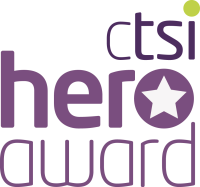 Chartered Trading Standards Institute Hero Awards 2019 Nomination FormNOMINATOR CONTACT DETAILS (Unless we are otherwise advised, this will be the first point of contact for CTSI)Name: ..................................................................................................................................Position: ........................................................... Organisation: ............................................Address: ..............................................................................................................................	         ..............................................................................................................................Post Code: ........................................................ Telephone: ..............................................Email: ..............................................................Mobile: .......................................................NOMINEE DETAILS  Please see separate sheet for award categories. (If you have more than one nominee then please complete a separate form for each nomination)Award category: .................................................................................................................. Name: ..................................................................................................................................Position: ........................................................... Organisation: ............................................Address: ..............................................................................................................................	         ..............................................................................................................................Post Code: ........................................................ Telephone: ..............................................Email: ................................................................ Fax: .........................................................NOMINATION – Account of why the nominee has been put forward for a Hero Award (To a maximum of two A4 sides). Any further supporting evidence to be attached as appendix.………………………………………………………………………………………………………………………………………………………………………………………………………………………………………………………………………………………………………………………………………………………………………………………………………………………………………………………………………………………………………………………………………………………………………………………………………………………………………………………………………………………………………………………………………………………………………………………………………………………………………………………………………………………………………………………………………………………………………………………………………………………REFERENCES (Each entry requires the name of two referees preferably one of these should be the local Head of Trading Standards Service who may wish to add an endorsement to the nomination)Name: ........................................................... Name: ..........................................................Title: …………………………………………  Title: …………………………………………….Tel. no: .......................................................... Tel. no: ........................................................Email: ............................................................ Email: ..........................................................Nominator's Signature: ................................................. Date: ....................................The entry will become the property of the Chartered Trading Standards Institute which reserves the right to publish it (in full, in part, or in edited form) in articles publicising the awards and entries received. CTSI press office will contact you to discuss this in the context of Hero Award communications.If the nomination contains sensitive information, or if the nominee is considered vulnerable please tick here: Completed entries should be sent by the deadline of Sunday 7 April 2019 to:CTSI Press Office1 Sylvan CourtSylvan WaySouthfields Business ParkBasildonEssexSS15 6THOr via e-mail to - pressoffice@tsi.org.uk